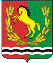 АДМИНИСТРАЦИЯМУНИЦИПАЛЬНОГО ОБРАЗОВАНИЯ РЯЗАНОВСКИЙ СЕЛЬСОВЕТ
АСЕКЕЕВСКОГО РАЙОНА ОРЕНБУРГСКОЙ ОБЛАСТИПОСТАНОВЛЕНИЕ =====================================================================08.11.2023                                       с. Рязановка                                       № 109-п О выявлении правообладателяранее учтенного земельного  участкас кадастровым номером 56:05:1501001:40 В соответствии со статьей 69.1 Федерального закона от 13 июля 2015 года №218-ФЗ "О государственной регистрации недвижимости" администрация муниципального образования Рязановский сельсовет  ПОСТАНОВЛЯЕТ:1. В отношении земельного участка с кадастровым номером56:05:1501001:40  по адресу: Оренбургская область Асекеевский район село Рязановка улица Кинельская дом 13, в качестве его правообладателя, владеющего данным земельным участком на праве собственности  выявлена Хуртынина Светлана Николаевна 23.02.1975 года рождения, уроженка    села Рязановка  Асекеевского  района  Оренбургской области, паспорт серии 5319 № 933563 от 16.03.2020 г, УМВД России по Оренбургской области. Зарегистрирована  по адресу: Оренбургская область Асекеевский район, с. Рязановка, ул. Кинельская, 13.  СНИЛС 114-021-636 89 .Глава муниципального образования                                                       А.В. Брусилов